103年度臺北市政府體育局自辦性別意識培力情形103年6月27日播放電影「我愛貝克漢」，並邀請服務於台灣性別平等教育協會專員─江映帆講析。103年11月17日播放電影「罰球線上」， 並邀請致理技術學院休閒遊憩管理系江穎老師講析。體育局為推動本市友善運動環境之理念，於103年4月28日邀請台灣同志諮詢熱線協會專業講師授課假本局視聽教室辦理本市12區運動中心服務人員同志議題教育訓練。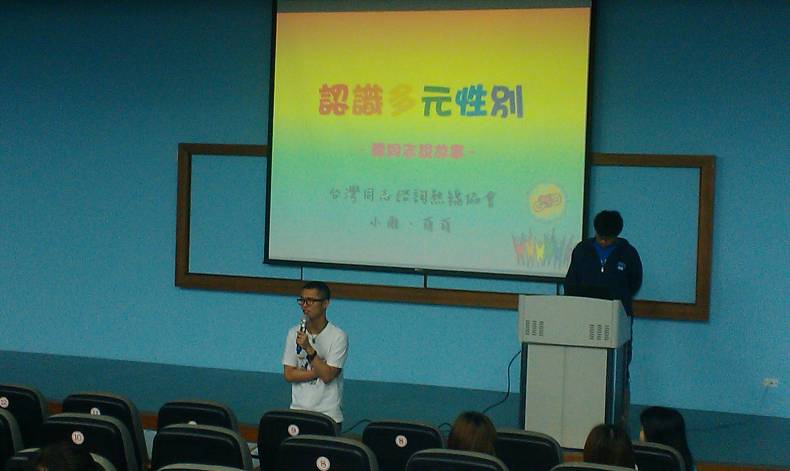 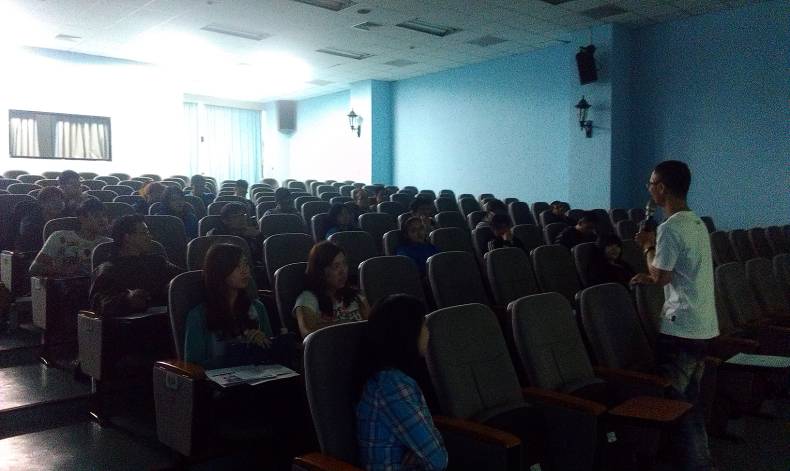 